Események, liturgikus programokEseménynaptár02.07. 17.00 Felsősök csoportja02.07. 18.30 Ifi falka találkozó 02.08.   9.30 Baba-mama kör02.10. 19.30 Ismerkedjük a Bibliával 02.14. 17.00 Elsőáldozók csoportja02.14. 19.30 Fiatal házasok csoportja02.15    9.30 Baba-mama kör02.21. 17.00 Felsősök csoportja02.21. 18.30 Ifi falka találkozó A hét ünnepeiKedd: Emiliáni Szent Jeromos  Csütörtök: Szent Skolasztika szűz Péntek: Lourdes-i Szűzanya  Szentmisék, liturgikus templomi események  Vasárnap:  8.45 + Lőrinc                   10.00 Rózsafüzér társulat élő és + tagjaiért                   18.30  + RózsaHétfő:          7.00 Rozslay család élő és + tagjaiértKedd:         18.30 Varga család élő és + tagjaiért Szerda:         7.00 + Irma, Katalin Csütörtök: 18.30 + Eszter Péntek:      18.30 + Anna, András, AndreaSzombat:   18.30 + RóbertTemetés: 02.07. 15.00 Templom: Démi Béla                 02.10. 13.00 Templom: Notter István Gyuláné Ilona                 02.11. 15.00 Templom: Kozák Józsefné Ibolya HirdetésekHétfőn 17 órára a felsősöket, 18.30-ra az Ifi falkát várjuk a hittanterembe, találkozóra. Csütörtökön szentségimádást tartunk 19.30-ig, majd 22 óráig virrasztásra van lehetőség.    A karitász csoport ruhaosztást szervez február 13-án, vasárnap, 8-12 óra között. Az erre a célra szánt használható, tiszta ruhákat hétfőtől péntekig iroda időben lehet leadni. Február 13-án a Katolikus Rádió élőben közvetíti a 10 órás szentmisét templomunkból. Imáság nemzetünkért Sokan sokféleképpen gondolkodunk a mai magyar és európai helyzetről. Különböző véleményünk van arról, hogy mi lenne az ideális megoldás, mit kellene tennünk, mit remélünk a magyarság jövőjével kapcsolatban. Keresztényként egy valamiben azonban egyet kell gondolunk: imádkoznunk kell az országunkért, népünkért, mert égető szükségünk van arra, hogy az Úr akarata valósuljon meg közöttünk, amint a mennyben, úgy a földön is!3. ciklus: A tömegtájékoztatásért, közbeszédért, azért, hogy az emberek tiszteletben tartsák a másik véleményét, és egymást, szerető és elfogadó módon beszéljenek egymással. (február 6-19.) Gondolatok a mai naphozTalálkoztam az élő IstennelA mai szentírási szakaszok különféle találkozásokat tárnap elénk. Izaiás próféta látomásban látja az Urat. Pál apostol emlékeztet a feltámadottal való találkozásokra, különösen a maga által átélt élményre. Péter számára a csodálatos halfogás teszi egyértelművé azt, amit már  Jézus tanításából megsejtett. Benedek pápa fogalmazta meg, hogy hitünk alapja találkozás egy élő személlyel, Jézus Krisztussal. Hogyan történt az én személyes találkozásom? Mi volt az a döntő pillanat, amelyik véglegessé tette, hogy Krisztushoz tartozom? Lehet, ahogy remete szent Antalt, egy szentírási mondat érintett meg. Lehet, hogy a liturgia, egy imádság szépsége, mélysége fogott meg. Van, aki messziről jött, mások belenőttek a keresztény életbe. De a személyes találkozást mindannyian átéltük. Erre a találkozásra válaszolunk azzal a készenléttel, amelyet Izaiás próféta fogalmaz meg: Itt vagyok, Uram, engem küldj el!Mi az én küldetésem, feladatom? Hol és hogyan tudom hirdetni a feltámadás örömhírét? Természetesen azt adjuk tovább, amit mi is kaptunk. Azt a hitet, amelyet szüleink tanáraink, papjaink mutattak meg nekünk. (A korintusi levélben található hitvallást, amelyet Pál apostol idéz, a tudósok szerint 8-10 évvel a feltámadás után fogalmazták meg.) Péter természetes, szakmai reakciója Jézus kérésére, hogy ilyenkor felesleges fáradtság halfogásra kimenni. Mégis, mert Jézus kéri, megteszi. Milyen sokszor van, hogy lehetetlennek, feleslegesnek tűnik egy kérés teljesítése, egy feladat elvállalása. Tudok-e ilyen helyzetekben Jézusra hallgatni? Ha megsejtem, hogy Ő kéri, akkor megtapasztalhatom a csodás halfogást, a reménytelenség ellenére megvalósul eredményt. Ma nagy bátorsággal álljunk Jézus elé: Itt vagyok, Uram, engem küldj el!      Fülöp Ákos plébánosA rákosfalvai plébánia hírlevele belső használatra.Számlaszámunk: CIB bankműködés (egyházi adó): 11100104-19819019- 36000001Felelős kiadó Fülöp Ákos plébános„hogy életünk legyen és bőségben legyen”Évközi 5. vasárnap                         2022. február 6.  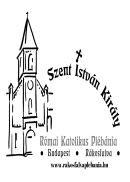 Jöjjetek, boruljunk le, hódoljunk Urunk és alkotónk előtt, mert ő a mi Istenünk!  (Zsolt 94,6-7)Rákosfalvai Szent István Király Plébánia1144 Budapest, Álmos vezér tér 1. : 363-5976Honlap: rakosfalvaplebania.huEmail: iroda@rakosfalvaplebania.huLevelezőlista: rakosfalva@groups.ioPlébános: Fülöp ÁkosSzentmisék:  vasárnap:   8.45; 10.00; 18.30hétköznap: hétfő, szerda: 7.00, kedd, csütörtök, péntek 18.30,                     szombat 18.30Irodai ügyelet: hétfő – szerda – péntek: 16.00-17.30                            kedd – csütörtök: 9.00-12.00Olvasmány: Iz 6, 1-2a.3-8 Íme itt vagyok, engem küldj el! Szentlecke: 1Kor 15, 1-11 Elsősorban azt hagytam rátok, amit magam is kaptam. Evangélium: Lk 5, 1-11 A te szavadra mégis kivetem a hálót. 